Alpine Skiing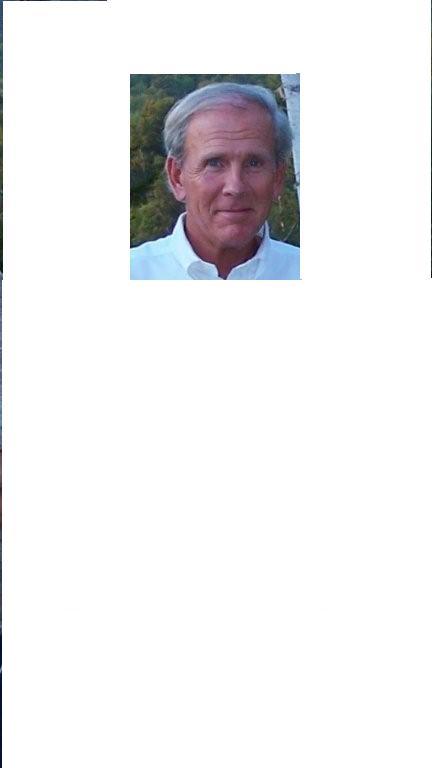 Jeff BYRNENew York, USAbyrne@orda.orgSenior Vice President,   Olympic Regional Development AuthorityServed as Technical Delegate f or the past 6 Special Olympics World Winter GamesActive member, United States Ski and Snowboard Association (USSA)Active member, International Ski Federation (FIS)Member, Special Olympics Sport Resource Team – Alpine SkiingFormer Winter Sports Director, Special Olympics, Inc.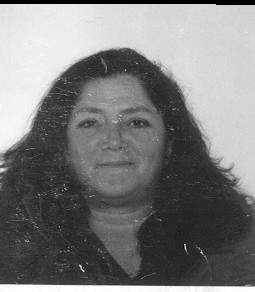 Patty FEDEREROntario, CANADAPatty.Federer@simcoe.caMember of alpine team 2010 Vancouver Olympics /WhistlerFIS  Alpine Level 3 officialInternational Technical Official, 2009 Special Olympics World Winter Games, Boise, IdahoInternational Technical Official, 2005 Special Olympics World Winter Games, Nagano, JapanMember, Special Olympics Sport Resource Team – Alpine Skiing2001 Ontario Female Coach of  the YearCross Country Skiing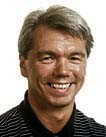 Steinar PettersenOslo, NORWAYsteinar.b.pettersen@gmail.comTechnical Delegate, 2009 Special Olympics World Winter Games in Boise, IdahoTechnical Delegate, 2005 Special Olympics World Winter Games in Nagano, JapanActive member, Norweigan Ski FederationSki instructor and coachRecognized as an International Ski Federation (FIS) technical delegateFigure Skating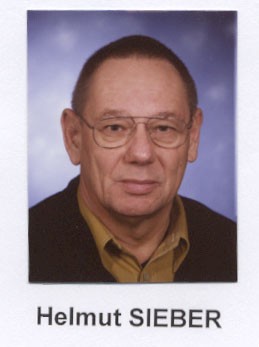 Helmut SIEBERWien, AUSTRIAsieber.helmut@aon.atCertified figure skating judge – International Skating Union (ISU)Judge, 2010 Olympic Games, VancouverTechnical Delegate, 2009 Special Olympics World Winter Games, Boise, IdahoTechnical Delegate, 2005 Special Olympics World Winter Games, Nagano, JapanMember, Special Olympics Inc. Sport Resource Team – Figure Skating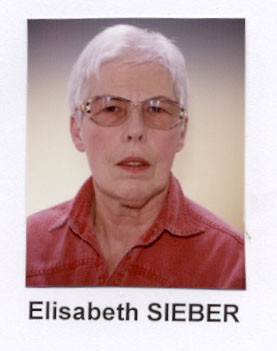 Elisabeth SieberElisabeth SIEBERWien, AUSTRIAsieber.elisabeth@aon.atHead Coach, Figure Skating, 2009 Special Olympics World Winter Games, Boise, IdahoTechnical Delegate, 2005 Special Olympics World Winter Games, Nagano, JapanMember, Special Olympics Inc. Sport Resource Team – Figure SkatingFormer figure skating competitorFloor Hockey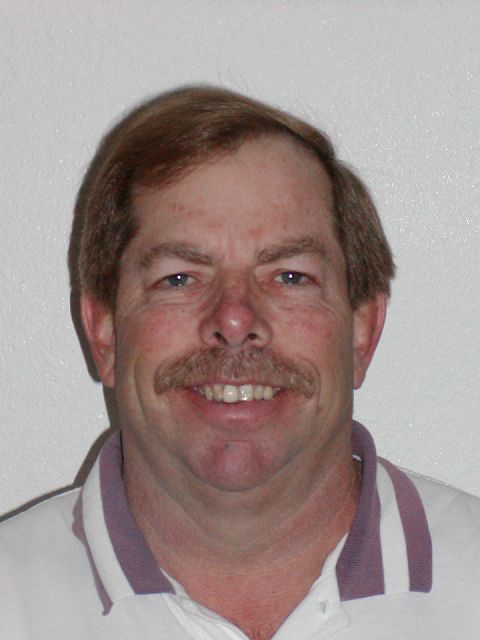 Jim DAYCalifornia, USAjmday@cox.netMember, SOI Sport Resource Team – Floor HockeyTechnical Delegate, 2009 Special Olympics World Winter Games, Boise, IdahoTechnical Delegate, 2005 Special Olympics World Winter Games, Nagano, JapanTechnical Delegate, 2001 Special Olympics World Winter Games, Anchorage, AlaskaHas been involved with Special Olympics for 29 ½ years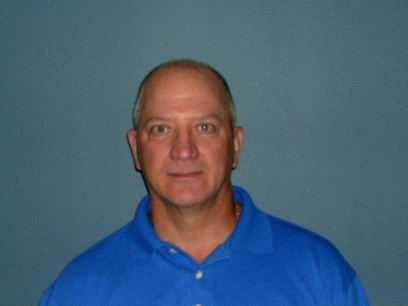 Dennis BORDINOntario, CANADADennis.bordin@gmail.comAssistant Technical Delegate, 2005 Special Olympics World Winter Games, Nagano, JapanTechnical Official, 2009 Special Olympics World Winter Games, Boise, IdahoTechnical Official, 2005 Special Olympics World Winter Games, Nagano, Japan. Short Track Speedskating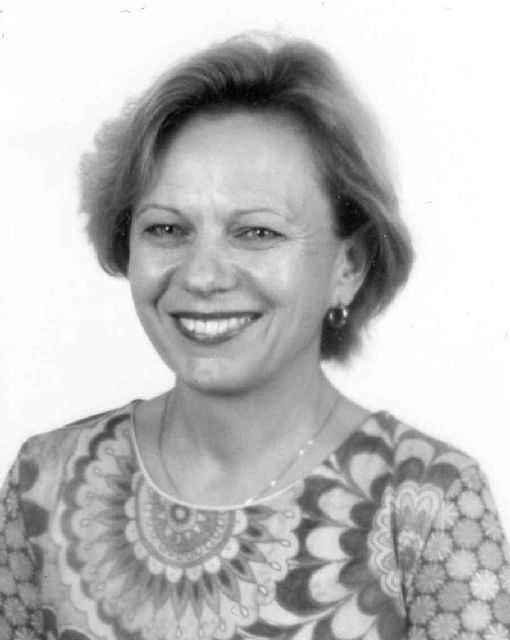 Urszula JANKOWSKA	Warsaw, POLANDjula@wa.onet.plTechnical Delegate, 2009 Special Olympics World Winter Games, Boise, IdahoTechnical Delegate, 2005 Special Olympics World Winter Games, NaganoInternationally certified referee, International Skating Union (ISU)Deputy Chef de Mission, Polish Olympic CommitteeServed as roller skating official for the 2003 Special Olympics World Summer Games, Dublin, IrelandGames Evaluation Team Member, 2001 Special Olympics World Winter Games, Anchorage, AlaskaLong time volunteer with Special Olympics Poland.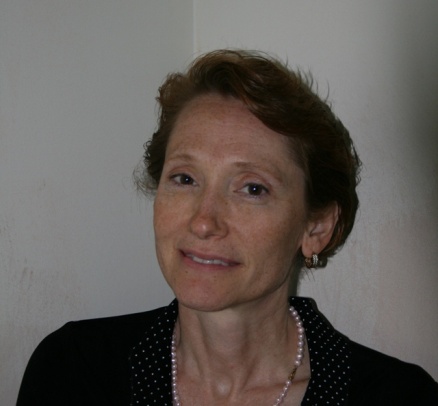 Cindi HARTIndiana, USACHart@Regenstrief.orgSpeedskating Coach, SO Team USA, 2009 Special Olympics World Winter Games, Boise, IdahoCycling Head Coach, SO Team USA , 2007 Special Olympics World Summer Games, Shanghai, China2006   National Council on Youth Sports (NCYS) Coach of the Year2006   Honorary Survivor and spokes person for the Komen Race for the Cure,  2005   United States Olympic Committee (USOC) Volunteer Coach of the year          2005   United States Speedskating (USS) Volunteer Coach of the year 2005   Head Coach, Special Olympics Speedskating, SO Team USA (Nagano, Japan)2003   United States Speedskating (USS) Finalist, Coach of the year 1996   Cycling Staff, Olympic Games, Speedskating National medalist  - 2002, 2004, 2005.  2 National Speedskating Records 2005 Snowboarding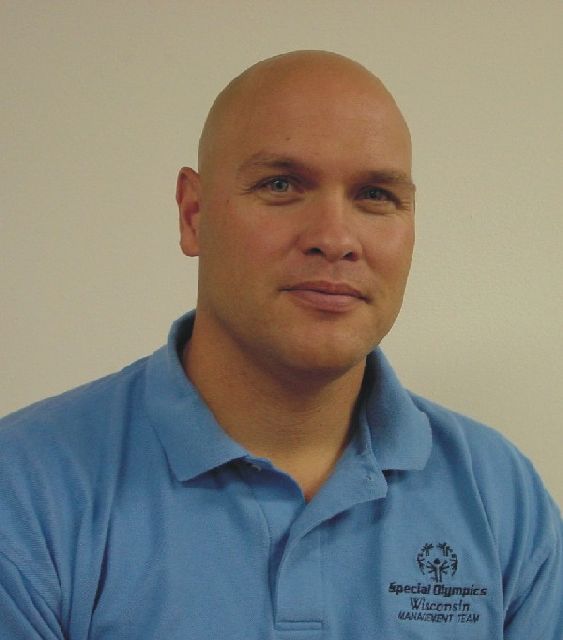 Bob WHITEHEADWisconsin, USABwhitehead@specialolympicswisconsin.orgMember, Jury of Appeals, 2011 Special Olympics World Summer Games - AthensMember, Special Olympics  Sports Rules  Advisory CommitteeMember, Special Olympics Global Sport Resource Team – SnowboardingVice President of Sports, Special Olympics WisconsinServed as snowboarding technical delegate for Special Olympics World Games  since the sport introduction in 2001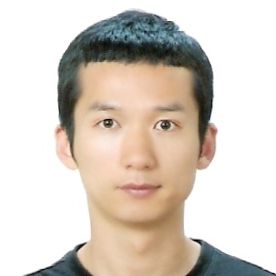 Won LEEKOREA2011 : Special Olympics Korea's Open Water Swimming coach for the 2011 World Summer Games in Athens2009 : Special Olympics Korea's snowboarding head coach for the 2009 World Winter Games in Idaho2008 : Entitled as technical director of Snowboarding by Special Olympics Korea2006 : Participated in Special Olympics in Roller Skating & Snowboarding. Special Olympics Korea Coach2000 : Snowboarding Instructor licensed by Korea Ski Association          Snowboarding Gate Judge & Half-pipe Judge licensed by Korea Ski Association1999 - 2005 :Chungbuk provincial snowboarding team member / athleteSnowshoeing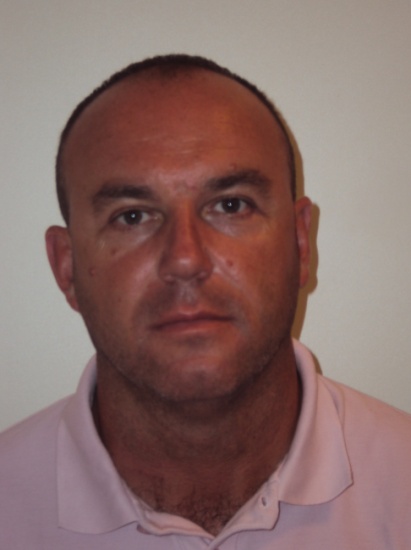 Silvester POLCMezica, SLOVENIASilvo.polc@gmail.comSport Director  Special Olympics SloveniaHead coach, Special Olympics Slovenia, 2009 Special Olympics World Winter Games Technical Delegate for snowshoeing competitions on National Winter Games since 2005Instructor/Group therapist in special institution for people with special needsResponsible Organizer of the first national snowshoeing seminar 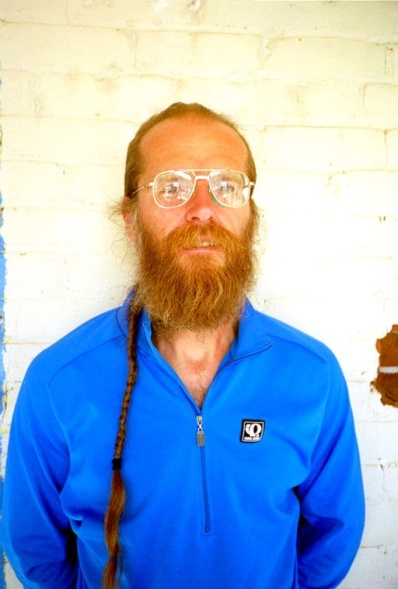 Tom SobalColorado, USAtsobal@hotmail.comServed as technical delegate since the sport introduction as a demonstration in 2001Known as one of ’s top snowshoe racersMember, Special Olympics Sport Resource Team, SnowshoeingFloorBall (Demonstration Sport)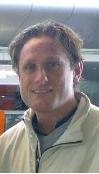 Steen HOUMANHaslev, DENMARKpsteen.houman@gmail.comSpecial Olympics Europe Eurasia Sport Advisor – Floorball2011- Selected to the Danish House of Sports Development committees2009- EliteSports consultant, TEAM Denmark project Roskilde municipality2002-2009 Development consultant, Danish Floorball FederationCoached Floorball at the highest level women, and division 1 menMOTOR ACTIVITIES TRAINING PROGRAM (MATP)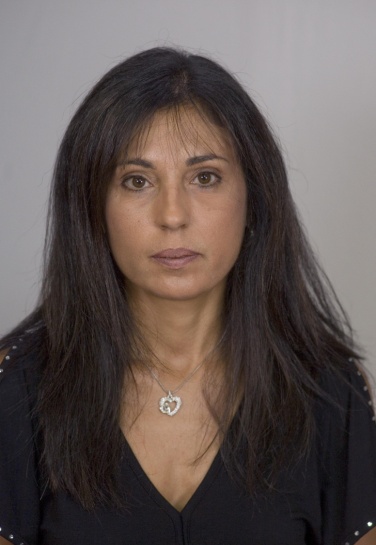 Eleni ROSSIDES, PH.D., CYPRUSeleni@rossides.comTechnical Delegate, 2011 Special Olympics World Summer Games - AthensMATP Advisor, Special Olympics Europe EurasiaMember, Special Olympics Global Resource Team - MATPHave conducted MATP training seminars to coaches, therapists and teachers in Europe, Egypt, Syria, Saudi Arabia and Lebanon.Member, Special Olympics Cyprus Board of Directors